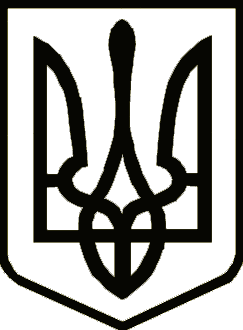 КОРОПСЬКА РАЙОННА ДЕРЖАВНА АДМІНІСТРАЦІЯВІДДІЛ ОСВІТИ наказПро підсумки проведення районного конкурсу «Презентація районного методичного об’єднання вчителів предметів природничо-математичного циклу»Відповідно до Указу Президента України від 30.09.2010 № 926 «Про заходи щодо забезпечення пріоритетного розвитку освіти в Україні», наказу по відділу освіти від 6 листопада 2014р. №73, з метою інтенсифікації процесу впровадження в практику загальноосвітніх навчальних закладів району сучасних інформаційно-комунікаційних технологій, стимулювання процесу інформатизації закладів освіти та висвітлення здобутків учителів предметів природничо-математичного циклу у листопаді 2014р.- квітні 2015р. був проведений районний конкурс «Презентація районного методичного об’єднання вчителів предметів природничо-математичного циклу». На конкурс були подані 9 робіт з Атюшівської, Жовтневої, Карильської, Лукнівської, Нехаївської, Покошицької, Шабалинівської ЗОШ І-ІІІ ступенів,  Риботинського НВК та Черешенської спеціалізованої ЗОШ-інтернат.Журі конкурсу оцінювало роботи за критеріями:відповідність тематиці конкурсу;відповідність поданого матеріалу діючим  навчальним програмам;	новизна, оригінальність ідеї, творчий підхід;доступність сприйняття;технічне виконання та дизайн розроблених матеріалів (зручність навігації, оптимізація);	наявність самостійно створених аудіо- та відеоматеріалів;Презентації, надані на конкурс навчальними закладами, в основному, відповідали критеріям та меті конкурсу.Відповідно до рішення журі конкурсу, НАКАЗУЮ:1.Визнати переможцями конкурсу та нагородити:1.1Дипломом І ступеня – ШМО вчителів предметів  природничо-математичного циклу Нехаївської ЗОШ І-ІІІ ст., керівник Черниш Л.Ф.1.2 Дипломом ІІ ступеня – ШМО вчителів предметів  природничо-математичного циклу Покошицької ЗОШ І-ІІІ ст., керівник НаконечнаС.А.1.3 Дипломом ІІІ ступеня: – ШМО вчителів предметів  природничо-математичного циклу Атюшівської ЗОШ І-ІІІ ст., керівник Волковська Т.О.; ШМО вчителів предметів  природничо-математичного циклу Жовтневої ЗОШ І-ІІІ ст, керівник Полив'ян Н.М..2.Контроль за виконанням наказу покласти на методистів РМК Сарапіну Н.А. та Черниша М.В.Начальник відділу  освіти					Р.М.Лабадин10 квітня2014 року    смт. Короп			      №44